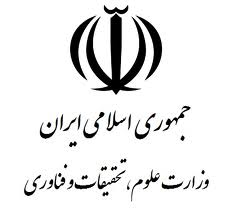 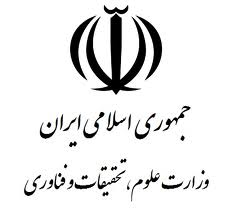 گزارش‌نامه علمی (شناسنامه) عضو هياتعلمي پژوهشي متقاضی تبدیل وضعیت از................. به …………..بر اساس درصد تعیین شده حسب ابلاغیه شماره 189576/15 مورخ 17/08/96  از آییننامه ارتقای مرتبه اعضای هیاتعلمی مصوب جلسه 776 مورخ 18/12/94 شورای عالی انقلاب فرهنگی و شيوهنامه اجرايي آنتذکرات مهم:کاربرگهای دست نویس و یا مخدوش (دارای خط خوردگی، لاک گرفتگی و ...) فاقد اعتبار بوده و قابل ثبت در دبیرخانه هیا اجرایی جذب نمیباشد.کاربرگهای "فاقد شماره و تاریخ ثبت دبیرخانه هیات اجرایی جذب" و "فاقد تایید مراجع ذیربط" قابل بررسی نمیباشد.مسئولیت تکمیل، تطبیق و تأیید مندرجات کلیه کاربرگها حسب مورد بر عهده امضا کنندگان یا مراجع تأیید کننده ذیل کاربرگهاي مربوط است.ارائه مستندات موارد مندرج در کاربرگها (آثار و تألیفات، تأییدیهها و ...) الزامی می باشد.در هر مرحلهای که صحت، اصالت و اعتبار مدرک و اطلاعات ارائه شده از طرف متقاضی، مورد خدشه قرار گیرد، موضوع براي بررسی به مراجع ذيصلاح ارجاع میشودتکمیل تمام موارد فوق الزامی می باشد.تاریخ ثبت در سامانه جامع جذب اعضای هیات علمی|کاربرگ الفنام مؤسسه:شماره ثبت اولیه در دبیرخانه هیات اجرای موسسه:                                                      تاریخ ثبت اولیه:     الف -1- مشخصات عمومی متقاضیالف -1- مشخصات عمومی متقاضیالف -1- مشخصات عمومی متقاضیالف -1- مشخصات عمومی متقاضینام خانوادگی:رشته/گرایش:گروه:             تاریخ استخدام پیمانی:             نام:مرتبه علمی بدو استخدام:تاریخ اقدام برای تبديل وضعيت به رسمیآزمایشی:      تاریخ آخرین ترفیع:              تاریخ تولد:مرتبه علمی فعلی:آیا از موسسه دیگر انتقال یافته‌اید:خیر□   بلی□  نام موسسه:کد ملی:پایه فعلی:آیا از موسسه دیگر انتقال یافته‌اید:خیر□   بلی□  نام موسسه:الف-2- سوابق تحصیلیالف-2- سوابق تحصیلیالف-2- سوابق تحصیلیالف-2- سوابق تحصیلیالف-2- سوابق تحصیلیالف-2- سوابق تحصیلیمقطع تحصیلیکارشناسی (B.Sc)/ سطح 2 حوزهکارشناسی (B.Sc)/ سطح 2 حوزهکارشناسی‌ارشد (M.Sc) / سطح 3 حوزه/دکترای حرفه‌ای (M.D)کارشناسی‌ارشد (M.Sc) / سطح 3 حوزه/دکترای حرفه‌ای (M.D)دکترای تخصصی (Ph.D)  / سطح 4 حوزهرشته تحصیلی و گرایشمؤسسه محل اخذ مدرکشهر و کشور محل اخذ مدرکمعدلتاریخ اخذ مدرکعنوان پایان‌نامه یا رسالهعضو هیات علمینام و نام خانوادگی:امضاء:عضو هیات علمینام و نام خانوادگی:امضاء:رییس کارگروه بررسی توانایی علمی:نام و نام خانوادگی:امضاء:رییس کارگروه بررسی توانایی علمی:نام و نام خانوادگی:امضاء:                         دبیر هیات اجرایی جذب موسسه:نام و نام خانوادگی:امضاء:                         دبیر هیات اجرایی جذب موسسه:نام و نام خانوادگی:امضاء:كاربرگ ب 1صورتجلسه كميسيون فرهنگي (صورتجلسه کمیسیون تخصصی موضوع ماده 1) درخصوص تبدیل وضعیت آقاي/خانم ............                                  شماره و تاريخ ثبت:تقاضای آقاي/خانم .................................................................... در جلسه مورخ ............. کمیسیون فرهنگي (صورتجلسه کمیسیون تخصصی موضوع ماده 1) مطرح و با عنايت به اخذ ............. امتیـاز از فعاليتهاي فرهنگي، حـداقل امتيــاز لازم از ماده «1» را براي تبدیل وضعیت از ............. به ............. □ دارا مي‌باشد و بنا بر اين در صورت احراز ساير شرايط مربوط به مواد «2»، «3» و «4» حسب (درصد مصوب امنای موسسه) از آییننامه ارتقای مرتبه از سوي کارگروه بررسی توانایی علمی، پرونده نامبرده واجد شرايط لازم جهت طرح در هيات اجرایی جذب موسسه تشخيص داده شد. □ دارا نمي‌باشد و بنا بر اين پرونده نامبرده واجد شرايط لازم جهت طرح در هیات اجرایی موسسه تشخيص داده نشد. ردیفنام و نام خانوادگيسمتمرتبه علمیرشته تخصصیامضاءتقاضای آقاي/خانم .................................................................... در جلسه مورخ ............. کمیسیون فرهنگي (صورتجلسه کمیسیون تخصصی موضوع ماده 1) مطرح و با عنايت به اخذ ............. امتیـاز از فعاليتهاي فرهنگي، حـداقل امتيــاز لازم از ماده «1» را براي تبدیل وضعیت از ............. به ............. □ دارا مي‌باشد و بنا بر اين در صورت احراز ساير شرايط مربوط به مواد «2»، «3» و «4» حسب (درصد مصوب امنای موسسه) از آییننامه ارتقای مرتبه از سوي کارگروه بررسی توانایی علمی، پرونده نامبرده واجد شرايط لازم جهت طرح در هيات اجرایی جذب موسسه تشخيص داده شد. □ دارا نمي‌باشد و بنا بر اين پرونده نامبرده واجد شرايط لازم جهت طرح در هیات اجرایی موسسه تشخيص داده نشد. توضیحات لازم در صورت عدم موافقت:توضیحات لازم در صورت عدم موافقت:توضیحات لازم در صورت عدم موافقت:توضیحات لازم در صورت عدم موافقت:توضیحات لازم در صورت عدم موافقت:توضیحات لازم در صورت عدم موافقت:توضیحات لازم در صورت عدم موافقت:دبير کمیسیون فرهنگي:نام و نام خانوادگی:                                                        امضاء:دبير کمیسیون فرهنگي:نام و نام خانوادگی:                                                        امضاء:دبير کمیسیون فرهنگي:نام و نام خانوادگی:                                                        امضاء:رييس کمیسیون فرهنگي:نام و نام خانوادگی:                                                         امضاء:رييس کمیسیون فرهنگي:نام و نام خانوادگی:                                                         امضاء:رييس کمیسیون فرهنگي:نام و نام خانوادگی:                                                         امضاء:رييس کمیسیون فرهنگي:نام و نام خانوادگی:                                                         امضاء:كاربرگ ب 2صورتجلسه کارگروه بررسی توانایی علمی درخصوص تبدیل وضعیت  آقاي/خانم ...................................................... شماره و تاريخ ثبت:تقاضای آقاي/خانم ................................................................ در جلسه مورخ .............. کارگروه بررسی توانایی علمی مطرح و با عنايت به امتیازات اخذ شده از مواد ذیل:تقاضای آقاي/خانم ................................................................ در جلسه مورخ .............. کارگروه بررسی توانایی علمی مطرح و با عنايت به امتیازات اخذ شده از مواد ذیل:ردیفنام و نام خانوادگيسمتمرتبه علمیرشته تخصصيامضاءامتیاز ماده 2امتیاز ماده 3امتیاز ماده 4مجموع حداقل امتياز لازم را براي تبدیل وضعیت از .......... به ......... □ دارا مي‌باشد و بنا بر اين در صورت احراز شرایط مربوط به ماده «1» از سويكميسيون فرهنگي (صورتجلسه کمیسیون تخصصی موضوع ماده 1)، پرونده نامبرده واجد شرايط لازم جهت طرح در هیات اجرایی جذب موسسه تشخيص داده شد.□ دارا نمي‌باشد و بنا بر اين پرونده نامبرده واجد شرايط لازم جهت طرح در هیات اجرایی جذب موسسه  تشخيص داده نشد.حداقل امتياز لازم را براي تبدیل وضعیت از .......... به ......... □ دارا مي‌باشد و بنا بر اين در صورت احراز شرایط مربوط به ماده «1» از سويكميسيون فرهنگي (صورتجلسه کمیسیون تخصصی موضوع ماده 1)، پرونده نامبرده واجد شرايط لازم جهت طرح در هیات اجرایی جذب موسسه تشخيص داده شد.□ دارا نمي‌باشد و بنا بر اين پرونده نامبرده واجد شرايط لازم جهت طرح در هیات اجرایی جذب موسسه  تشخيص داده نشد.دلايل عدم موافقت:دلايل عدم موافقت:دلايل عدم موافقت:دلايل عدم موافقت:دلايل عدم موافقت:دلايل عدم موافقت:دلايل عدم موافقت:دلايل عدم موافقت:رييس کارگروه بررسی توانایی علمی:نام و نام خانوادگی:                                         امضاء:رييس کارگروه بررسی توانایی علمی:نام و نام خانوادگی:                                         امضاء:رييس کارگروه بررسی توانایی علمی:نام و نام خانوادگی:                                         امضاء:رييس کارگروه بررسی توانایی علمی:نام و نام خانوادگی:                                         امضاء:دبیر هیات اجرایی جذب:نام و نام خانوادگی:                                                امضاء:دبیر هیات اجرایی جذب:نام و نام خانوادگی:                                                امضاء:دبیر هیات اجرایی جذب:نام و نام خانوادگی:                                                امضاء:دبیر هیات اجرایی جذب:نام و نام خانوادگی:                                                امضاء:كاربرگ ب 3صورتجلسه هیات اجرایی جذب درخصوص تبدیل وضعیت  آقاي / خانم  ............ شماره و تاريخ ثبت:به پیشنهاد کمیسیون فرهنگی و همچنین کارگروه بررسی توانایی  علمی موسسه مبنی بر تبدیل وضعیت آقای / خانم ........................................... از ............ به ........... در جلسه مورخ .............. هیات اجرایی جذب مطرح و صلاحیت ایشان با توجه به کسب امتیاز ات به شرح جدول زیر:به پیشنهاد کمیسیون فرهنگی و همچنین کارگروه بررسی توانایی  علمی موسسه مبنی بر تبدیل وضعیت آقای / خانم ........................................... از ............ به ........... در جلسه مورخ .............. هیات اجرایی جذب مطرح و صلاحیت ایشان با توجه به کسب امتیاز ات به شرح جدول زیر:ردیفنام و نام خانوادگيسمتمرتبه علمیرشته تخصصیامضاءبه پیشنهاد کمیسیون فرهنگی و همچنین کارگروه بررسی توانایی  علمی موسسه مبنی بر تبدیل وضعیت آقای / خانم ........................................... از ............ به ........... در جلسه مورخ .............. هیات اجرایی جذب مطرح و صلاحیت ایشان با توجه به کسب امتیاز ات به شرح جدول زیر:به پیشنهاد کمیسیون فرهنگی و همچنین کارگروه بررسی توانایی  علمی موسسه مبنی بر تبدیل وضعیت آقای / خانم ........................................... از ............ به ........... در جلسه مورخ .............. هیات اجرایی جذب مطرح و صلاحیت ایشان با توجه به کسب امتیاز ات به شرح جدول زیر:ردیفنام و نام خانوادگيسمتمرتبه علمیرشته تخصصیامضاءبه پیشنهاد کمیسیون فرهنگی و همچنین کارگروه بررسی توانایی  علمی موسسه مبنی بر تبدیل وضعیت آقای / خانم ........................................... از ............ به ........... در جلسه مورخ .............. هیات اجرایی جذب مطرح و صلاحیت ایشان با توجه به کسب امتیاز ات به شرح جدول زیر:به پیشنهاد کمیسیون فرهنگی و همچنین کارگروه بررسی توانایی  علمی موسسه مبنی بر تبدیل وضعیت آقای / خانم ........................................... از ............ به ........... در جلسه مورخ .............. هیات اجرایی جذب مطرح و صلاحیت ایشان با توجه به کسب امتیاز ات به شرح جدول زیر:امتیاز ماده 1امتیاز ماده 2امتیاز ماده 3امتیاز ماده 4مجموع از مواد 4 گانه براساس حسب (درصد مصوب امنای موسسه) از آیین نامه ارتقاء مرتبه با .......... رای موافق و .......... رای مخالف □  مورد تصویب قرار گرفت.□  مورد تصويب قرار نگرفت.از مواد 4 گانه براساس حسب (درصد مصوب امنای موسسه) از آیین نامه ارتقاء مرتبه با .......... رای موافق و .......... رای مخالف □  مورد تصویب قرار گرفت.□  مورد تصويب قرار نگرفت.دبیر هیات اجرایی جذبنام و نام خانوادگی:                                                                                         امضاء:دبیر هیات اجرایی جذبنام و نام خانوادگی:                                                                                         امضاء:دبیر هیات اجرایی جذبنام و نام خانوادگی:                                                                                         امضاء:دبیر هیات اجرایی جذبنام و نام خانوادگی:                                                                                         امضاء:رییس هیات اجرایی جذبنام و نام خانوادگی:                                                                            امضاء:رییس هیات اجرایی جذبنام و نام خانوادگی:                                                                            امضاء:رییس هیات اجرایی جذبنام و نام خانوادگی:                                                                            امضاء:رییس هیات اجرایی جذبنام و نام خانوادگی:                                                                            امضاء: